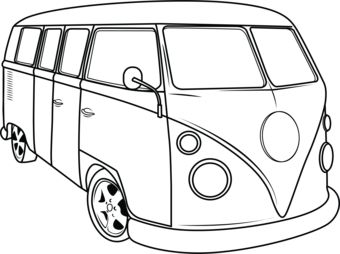 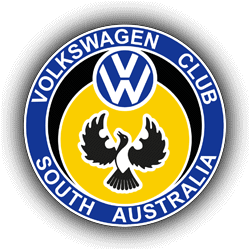 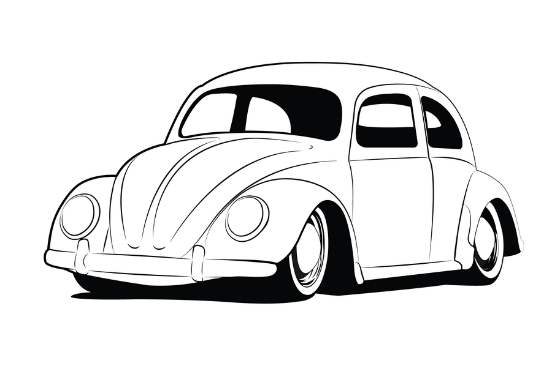 Club Run To Mt Pleasant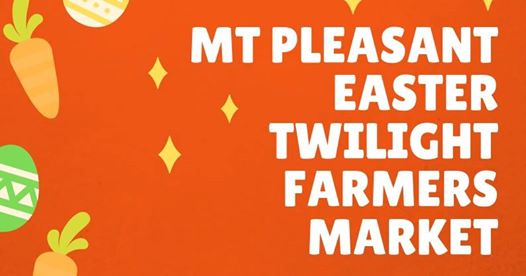 April 18thEaster Twilight MarketThursday 5pm-9pm· Mount Pleasant Farmers MarketMount Pleasant Showgrounds, Melrose Street.Meet at Linde Reserve Stepney5.15 pm for a 5.30pm departureWe will drive through the hills to Mt Pleasant for a relaxing meal and a spot of shopping at the Twilight Easter Market.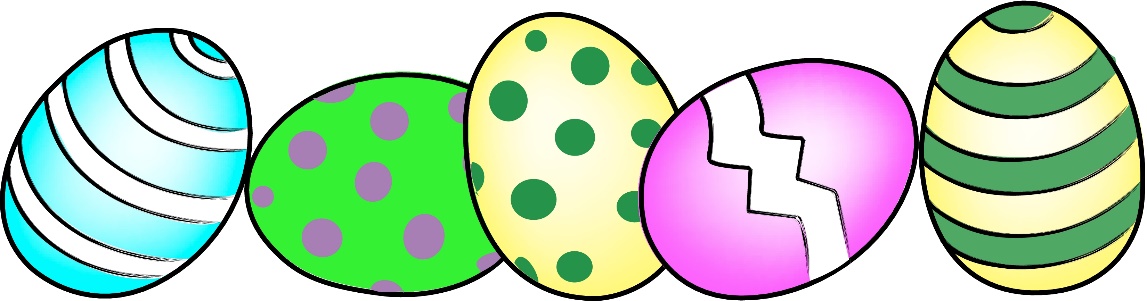 